Prijedlog godišnjeg izvedbenog kurikuluma za Francuski jezik u 5. razredu  osnovne škole za školsku godinu 2020./2021.Francuski jezik                                    5. razred osnovne škole, 2. godina učenja*Projektna nastava može biti dijelom jedne ili više tema ili se može organizirati kao posebna cjelina.NAPOMENA: Učitelj/nastavnik u planiranju nastavnog procesa polazi od kurikulumskog pristupa poučavanja. 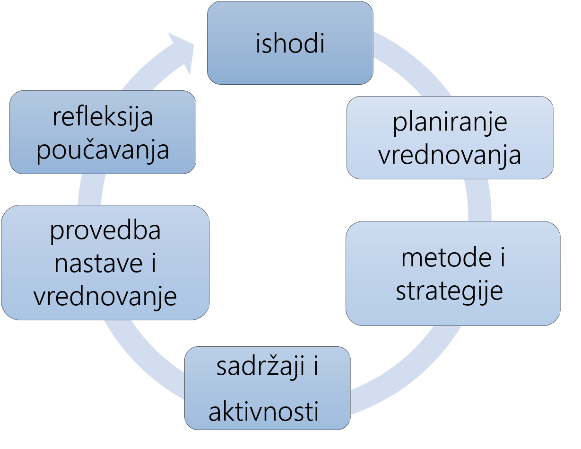 Vrednovanje za učenje, vrednovanje kao učenje i vrednovanje naučenog odvija se tijekom cijelog procesa učenja i poučavanja.PLANIRANJE TEMA PO MJESECIMA – prijedlog : *DULJINA TEKSTAODGOJNO-OBRAZOVNI ISHODI NA RAZINI PREDMETNOG KURIKULUMAA. Komunikacijska-jezična kompetencijaB. Međukulturna komunikacijska kompetencijaC. Samostalnost u ovladavanju jezikomOŠ FJ (2) A.5.1.Učenik razumije vrlo kratki* i vrlo jednostavni tekst u prilagođenome govoru.OŠ FJ (2) A.5.2.Učenik razumije vrlo kratki* i vrlo jednostavni pisani tekst.OŠ FJ (2) A.5.3.Učenik piše vrlo kratki* i vrlo jednostavni tekst na temelju predloškaOŠ FJ (2) A.5.4.Učenik govori vrlo kratke* i vrlo jednostavne rečenice.OŠ FJ (2) A.5.5.Učenik sudjeluje u vrlo kratkome* i vrlo jednostavnome vođenom razgovoru.OŠ FJ (2) B.5.1.Učenik navodi osnovne sličnosti i razlike između vlastite i frankofonskih kultura.OŠ FJ (2) B.5.2.Učenik se koristi prikladnim obrascima ophođenja tipičnima za frankofonsku kulturu u poznatim situacijama.OŠ FJ (2) B.5.3.Učenik uočava osnovne hrvatske i frankofonske kulturne stereotipe.OŠ FJ (2) C.5.1.Učenik primjenjuje jednostavne strategije za slušanje i čitanje u skladu s vlastitim stilom učenja.OŠ FJ (2) C.5.2.Učenik primjenjuje jednostavne strategije za pisanje i govorenje u skladu s vlastitim stilom učenja.OŠ FJ (2) C.5.3.Učenik se koristi informacijama iz različitih izvora na ciljnome jeziku.Međupredmetne teme - prijedlog(biraju se prema tematskom planiranju i odabranim nastavnim poticajima)Učiti kako učitiOsobni i socijalni razvojGrađanski odgoj i obrazovanjeZdravlje Uporaba informacijske i komunikacijske tehnologijeOdrživi razvojPoduzetništvoPredmetne temeprijedlogOkvirni broj sati po temiprijedlogPovratak u školu (utvrđivanje jezičnih sadržaja 4. razreda)Moja škola i školsko okruženjeSvakodnevne aktivnostiSlobodno vrijemeMoji prijateljiMoja obitelj, moj domBlagdaniProjektne teme i zadatci651111111167MJESEC9.10.11.12.1.2.3.4.5.6.TJEDAN1./4.5./8.9./12.13./15.16./ 18.19/22.23./26.27./29.30./33.34./35.TEMA:TEMA:TEMA:TEMA:TEMA:TEMA:TEMA:TEMA:TEMA:TEMA:TEMA:Povratak u školu (utvrđivanje jezičnih sadržaja 4. razreda)Moja škola i školsko okruženjeSvakodnevne aktivnostiSlobodno vrijemeMoji prijateljiMoja obitelj, moj domProjektne temePraznici i  blagdani                       MEĐUPREDMETNA POVEZANOST      prijedlogHrvatski jezik MatematikaPriroda Strani jezici Glazbena umjetnost Likovna umjetnostTjelesna i zdravstvena kulturaVjeronaukPovijestGeografijaPREDMETNI KURIKULUMIEngleski jezik OŠ/GM Geografija OŠ/GMGrčki jezik OŠ/GMGlazbena kultura i Glazbena umjetnost OŠ/GMHrvatski jezik OŠ/GMInformatika OŠ/GMIslamski vjeronauk OŠ/GMKatolički vjeronauk OŠ/GMLatinski jezik OŠ/GMLikovna kultura i Likovna umjetnost OŠ/GMMatematika OŠ/GM/SSŠNjemački jezik OŠ/GMPovijest OŠ/GMPravoslavni vjeronauk OŠ/GM Priroda OŠTalijanski jezik OŠ/GMTehnička kultura OŠTjelesna i zdravstvena kultura OŠ/GM Jezična djelatnost Duljina tekstaBroj riječiSlušanje s razumijevanjem Vrlo kratki tekst60-80Čitanje s razumijevanjem Vrlo kratki tekst60-80Pisanje Vrlo kratki tekst40-60Govorenje - monolog Vrlo kratki tekst½ -1 minGovorenje - međudjelovanje Vrlo kratki tekst1 - 1½ min